Publicado en Barcelona  el 05/03/2021 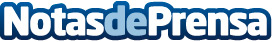 Nexans se asocia con Schneider Electric en un programa de transformación digital Nexans avanza en su camino hacia a la Industria 4.0 integrando soluciones digitales en los procesos industriales. Schneider Electric está incorpora su experiencia en transformación digital y su plataforma EcoStruxure para ayudar a Nexans
El programa piloto se inició en 2020 e informará de los resultados en el cuarto trimestre de 2021Datos de contacto:Noelia Iglesias 935228612Nota de prensa publicada en: https://www.notasdeprensa.es/nexans-se-asocia-con-schneider-electric-en-un Categorias: Ecología E-Commerce Software Otras Industrias Digital http://www.notasdeprensa.es